  CỘNG HÒA XÃ HỘI CHỦ NGHĨA VIỆT NAM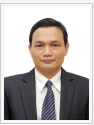   Độc lập - Tự do - Hạnh phúcLÝ LỊCH KHOA HỌCI. LÝ LỊCH SƠ LƯỢCHọ và tên: Nguyễn Dũng				Giới tính: NamNgày, tháng, năm sinh 04/11/1977			Nơi sinh: Đà Nẵng	Quê quán: Quảng Nam				Dân tộc: KinhHọc vị cao nhất: Thạc sĩ				Năm, nước nhận học vị: 2017Chức danh khoa học cao nhất:			Năm bổ nhiệm:Chức vụ hiện tại: Đơn vị công tác (hiện tại hoặc trước khi nghỉ hưu): Đại học Duy Tân Chỗ ở riêng hoặc địa chỉ liên lạc: 49/34 Ông Ích Khiêm TP Đà Nẵng			Điện thoại liên hệ:  CQ:                          NR:                           DĐ: 0905222507	Fax:                                                         Email: Dungetic@gmail.comII. QUÁ TRÌNH ĐÀO TẠOĐại học:Hệ đào tạo: Chính quy; Nơi đào tạo: Đại học Bách khoa Đà Nẵng; Ngành học: Công nghệ thông tin; Nước đào tạo: Việt Nam; Năm tốt nghiệp: 2002; Sau đại họcThạc sĩ chuyên ngành: Khoa học Máy tính. Năm cấp bằng: 2011. Nơi đào tạo: Trường Đại học Đà Nẵng.III. QUÁ TRÌNH CÔNG TÁC IV. QUÁ TRÌNH NGHIÊN CỨU KHOA HỌCCác đề tài nghiên cứu khoa học đã và đang tham gia:Các công trình khoa học đã công bố: 3. Ngoại ngữ:1. Anh VănMức độ sử dụng: Thời gianNơi công tácCông việc/chức vụ đảm nhận06/2002->10/2004.Trung tâm tin học TechNicGiáo viên10/2004->10/2008Công ty cổ phần Bưu điện Quảng NamTrưởng trung tân tin học và phát triển công nghệ10/2008->08/2010Trường Đại học Phan Châu Trinh – Hội An – Quảng NamTrợ lí trưởng khoa Công nghệ thông tin08/2010->08/2013Khoa CNTT trường ĐH Duy TânGiảng viên8/2013 ->10/2016Khoa CĐN trường ĐH Duy TânTổ trưởng tổ bộ môn tin học10/2016->nayKhoa CNTT trường ĐH Duy TânGiảng viênTTTên đề tài nghiên cứu Năm bắt đầu/Năm hoàn thànhĐề tài cấp (NN, Bộ, ngành, trường)Trách nhiệm tham gia trong đề tài1Tự động hóa công đoạn thiết kế cơ sở dữ liệu năm 2015-2016Đề tài NCKH cấp trường Chủ nhiệm đề tài2Các phương pháp học tăng cường trong không gian nhiều chiều2018Đề tài NCKH cấp trường Chủ nhiệm đề tài3Ứng dụng phương pháp học tăng cường xây dựng hệ thống xe tự hành2019Đề tài NCKH cấp trường Chủ nhiệm đề tài4Ứng dụng phương pháp học tăng cường trong việc điều khiển tự động đối tượng trong game mario2020Đề tài NCKH cấp trường Chủ nhiệm đề tài5Cải tiến thuật toán ant colony giải quyết bài toán người bán hàng (tsp)2018Đề tài NCKH cấp trườngThành viênTTTên công trìnhNăm công bốTên tạp chí123Xác nhận của cơ quan           Đà Nẵng, ngày 22 tháng 11 năm 2019 Người khai kí tênTh.s Nguyễn Dũng